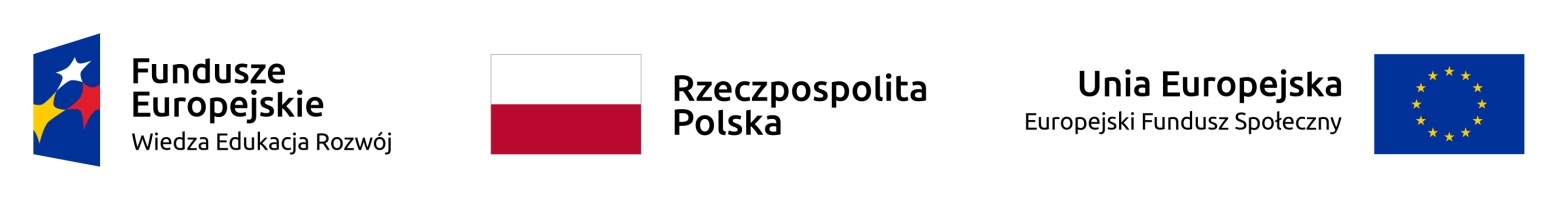 Szkolny Związek Sportowy informuje, ze prowadzi otwartą rekrutację do udziału w projekcie „Ster na zatrudnienie!”Projekt nr POWR.01.02.01-14-0013/20-00, realizowanym w ramach Programu Operacyjnego Wiedza Edukacja Rozwój na lata 2014-2020 .Projekt jest skierowany do osób bezrobotnych niezarejestrowanych w urzędzie pracy  w wieku od 18 do 29 lat z terenu miasta Radom i powiatu radomskiegoW ramach projektu realizowana będzie kompleksowa i indywidualna ścieżka aktywizacji zawodowo-edukacyjnej obejmująca: a) poradnictwo zawodowe b) szkolenia zawodowe c) staże zawodowe d) pośrednictwo pracy e) w określonych przypadkach wsparcie psychologa .Wsparcie oferowane w ramach Projektu jest bezpłatne. Projektodawca pokrywa wszystkie koszty wsparcia przedstawionych .Osobom uczestniczącym w szkoleniach przysługuje stypendium w wysokości nie większej niż 120% zasiłku, o którym mowa w art. 72 ust. 1 pkt 1 ustawy o promocji zatrudnienia i instytucjach rynku pracy pod warunkiem, że liczba godzin szkolenia wynosi nie mniej niż 150 godzin miesięcznie. W przypadku niższego miesięcznego wymiaru godzin, wysokość stypendium ustala się proporcjonalnie do odbytych godzin szkolenia. W okresie odbywania stażu stażyście przysługuje miesięczne stypendium w wysokości nie większej niż 120% zasiłku, o którym mowa w art. 72 ust. 1 pkt 1 ustawy o promocji zatrudnienia i instytucjach rynku pracy pod warunkiem, że liczba godzin stażu wynosi nie mniej niż 160 godzin miesięcznie (140 godzin w przypadku os. Niepełnosprawnych). W przypadku niższego wymiaru godzin stypendium jest wyliczane proporcjonalnie do liczby godzin stażu zrealizowanych przez stażystę.  Każdy Uczestnik/czka projektu na czas udziału w stażu zostaje objęty ubezpieczeniem od następstw nieszczęśliwych wypadków (NNW). Przewidziany jest również zwrot kosztów dojazdu dla uczestników mieszkających poza miejscem realizacji projektu.Zainteresowany osoby prosimy o kontakt telefoniczny z koordynatorem projektu pod numerem telefonu 500 235 734 lub osobiście w siedzibie stowarzyszenia w Radomiu ul. Młynarska 17.